Polecenia dla uczniów na każdy dzień tygodnia w ramach zdalnego nauczania religii na rok szkolny 2019/2020 (katechetka-Renata Kusiak)Termin 15.06-19.06. 2020 r.Poziom I:  Klasy: 1-4 zet i 1-4 SPPoniedziałek 15.06. 2020 r.Przeczytaj sam lub poproś rodziców, aby Tobie przeczytali.Jezus wiele razy mówił apostołom o Duch świętym, którego im ześle. Powiedział, że On będzie pomagał, pocieszał i dodawał odwagi ludziom. Po wniebowstąpieniu Pana Jezusa apostołowie wrócili z Góry Oliwnej i razem z Maryją oczekiwali w Jerozolimie, w Wieczerniku na wypełnienie się obietnicy. Przebywali razem, modlili się i czekali. Bali się jednak złych ludzi, którzy ukrzyżowali ich Mistrza i Nauczyciela. 10 dnia po wniebowstąpieniu w uroczystość Pięćdziesiątnicy Jezus wypełnił swą obietnicę. Apostołowie w Dzień Pięćdziesiątnicy otrzymali
dary Ducha Świętego. Zesłanie Ducha Świętego było dla apostołów punktem zwrotnym.          Duch
Święty ożywił ich wiarę, napełniając odwagą do głoszenia Dobrej Nowiny
wszystkim narodom. Obdarzeni Jego mocą odważnie wystąpili wobec
zgromadzonych ludzi, by im powiedzieć o Chrystusie. Było to
zapoczątkowanie działalności Kościoła w świecie. Apostołowie nie mogli
widzieć Ducha Świętego, ale poczuli w sobie Jego moc, widoczną
również w cudach i znakach, jakich Duch Święty dokonał przez ich ręce. Ludzie z obcych krajów dziwili się, bo wszyscy rozumieli słowa apostołów chociaż nie znali ich języka. Święty Piotr nauczał, ludzie słuchali i pytali: „Co mamy robić, aby się zbawić?” Trzeba uwierzyć w Jezusa i przyjąć chrzest.Polecenie: Pokoloruj obrazek przedstawiający symbol Ducha Świętego ( załącznik 1 )Wtorek 16.06.2020 r. Odmów wieczorem, wspólnie z rodzicami modlitwę do Ducha Świętego: Modlitwa do Ducha Świętego (św. Augustyn)Oddychaj we mnie, Duchu Święty, abym święcie myślał.
Przymuszaj mnie, abym święcie postępował.
Pobudzaj mnie, abym miłował tylko to, co święte.
Umacniaj mnie, abym strzegł tego, co dobre. Strzeż mnie, Duchu Święty, abym Cię nigdy nie utracił.Środa 17.06. 2020Polecenie: Obejrzyj na You Tube filmik przedstawiający Zesłanie Ducha Świętego: https://www.youtube.com/watch?v=9UDaWhfy608Czwartek 18.06.2020Polecenie: Wpisz do zeszytu dary Ducha Świętego (jest ich 7), odszukaj je w Internecie.Piątek 19.06.2020Polecenie: Wysłuchaj pieśni na You Tube „Duchu Święty przyjdź” link do pieśni: https://www.youtube.com/watch?v=Ax1Y9fJQdHYZałącznik 1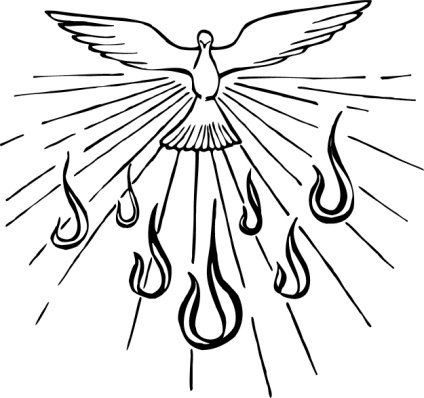 